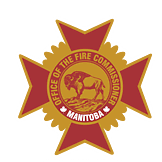 Office of the Fire Commissioner508-401 York Avenue          	1601 Van Horne Avenue E.	Box 8 27-2nd Avenue 	Winnipeg, MB R3C 0P8	Brandon, MB R7A 7K2	Dauphin, MB  R7N 3E5Phone: (204) 945-3322	Phone: (204) 726-6855	Phone: (888) 253-1488Fax: (204) 948-2089	Fax: (204) 726-6847	Fax: (204) 622-2309Manitoba Energy Code for Buildings 2013LETTER OF CERTIFICATIONASSURANCE OF COORDINATION OF PROFESSIONAL FIELD REVIEWS(This letter must be submitted after completion of the project but before the occupancy permit is issued or a final inspection is made by the Office of the Fire Commissioner.) I hereby give assurance that:As the MECB Coordinating Registered Professional, I have applied a professional level of care in coordinating the design work and field reviews of the registered professionals required for this project as it relates to the MECB. Based on the designs, reviews of construction, and required certificates submitted under seal by all registered professionals on the project, and if applicable, my own further reviews and/or any further statements issued to me under seal of professionals, I hereby represent that: In my professional opinion the design and construction of this project was carried out in substantial compliance with the applicable provisions of the MECB. I am not aware of any substandard workmanship, materials or assemblies that would compromise compliance with the MECB. The Office of the Fire Commissioner (OFC) Compliance Checklist has been completed, and I will make it available to the OFC in the event of an audit, together with relevant information and/or supporting statements from other professionals.I commit to retaining these records for a period of a minimum of seven years.I have provided or will within 20 business days provide a copy of the Compliance Checklist to the building owner for his/her records.(If the registered professional is a member of a firm, complete the following:)Building Permit No.DateName of Project (Print)Address of Project (Print)Legal Description of Project (Print)(The MECB Coordinating Registered Professional shall complete the following:)Name (Print) Address (Print) I am a member of the firmand I sign this letter on behalf of the firm.(Print name of firm)